Charter, Disney Carriage Pact Could Lead to Streaming DealsCharter Communications and Disney reached a carriage accord that could create a path for the cable company to distribute and market Disney-owned streaming services ESPN+, Hulu and Disney+. The multi-year agreement, which insures Charter's continued carriage of 22 Disney-owned channels, also calls on the companies to fight piracy together and manage password sharing among streaming subscribers.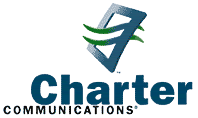 Variety online 8/14/19https://variety.com/2019/biz/news/disney-plus-charter-carriage-deal-acc-1203302706/